Муниципальное общеобразовательное учреждение «Средняя общеобразовательная школа № 32 имени 177 истребительного авиационного московского полка»Г. о. Подольск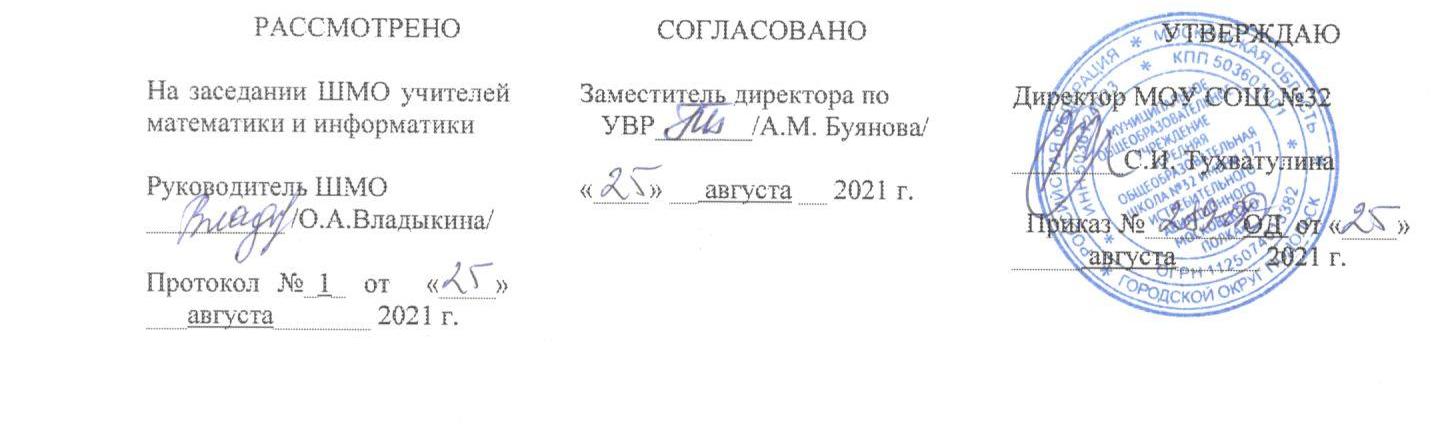 Рабочая программапо предмету«Математика (алгебра и начала математического анализа; геометрия)»для 11 к, у классовУчебных недель: 34Количество часов в неделю: 4Количество часов в год: 136Составили:Владыкина О. А., Пысина О. В.2021-2022 учебный годСодержаниеОсновные цели и задачи изучения предмета «Математика» в 11 классе..................................................................................................3Планируемые результаты освоения учебного предмета «Математика»	6Содержание учебного предмета «Математика»…....…………...……22Тематическое планирование …………………………..……….……..27Календарно-тематическое планирование……………………………..39Методическое и материально-техническое обеспечение……………59Рабочая программа по математике для 11 класса разработана в соответствии с ООП СОО (для 10-11 классов) МОУ СОШ № 32 на основе авторских программ: по алгебре и началам математического анализа УМК к учебнику Алгебра и начала математического анализа. 11 класс. Учебник для общеобразовательных организаций (базовый и углублённый уровни). В 2 ч. / А. Г. Мордкович, П. В. Семенов. - М. : Мнемозина, 2020; по геометрии УМК к учебнику Геометрия. 10-11 классы: учебник для общеобразовательных организаций: базовый и углублённый уровни / Л. С. Атанасян, В. Ф. Бутузов, С. Б. Кадомцев и др. - М. : Просвещение, 2019.В 11 классе на изучение курса отводится 136 часов из расчёта 4 часа в неделю.Целью освоения программы базового уровня является - обеспечение возможности использования математических знаний и умений в повседневной жизни и возможности успешного продолжения образования по специальностям, не связанным с прикладным использованием математики.Курс математики в старшей школе состоит из двух разделов «Алгебра и начала математического анализа», «Геометрия».Обучение алгебре и началам математического анализа основано на методических рекомендациях и реализуется с помощью учебного комплекта автора А. Г. Мордковича.Задачами изучения раздела «Алгебры и начал математического анализа» в 11-м классе является:систематическое изучение функций как важнейшего математического объекта средствами алгебры и математического анализа;раскрытие политехнического и прикладного значения общих методов математики, связанных с исследованием функций;интеллектуальное развитие, формирование уровня абстрактного и логического мышления и алгоритмической культуры, необходимого для обучения в высшей школе и будущей профессиональной деятельности;подготовка необходимого аппарата для изучения геометрии и физики.В этом курсе из основных содержательно-методических линий, в качестве приоритетной, выбрана функционально-графическая линия. Это прежде всего выражается в том, что какой бы класс функций, уравнений, выражений не изучался, построение материала практически всегда осуществляется по жесткой системе: функция – уравнения – преобразования.Стержневой идеей курса алгебры и начал математического анализа является развитие умений учащихся составлять математические модели реальных ситуаций, для чего необходимо овладение языком математического моделирования.Преподавание геометрии осуществляется по учебнику «Геометрия 10-11» Л. С. Атанасян, В. Ф. Бутузов и др. Используются дидактические материалы Б. Г. Зив, В. М. Мейлер. Каждому человеку в своей жизни приходится выполнять достаточно сложные расчеты, находить в справочниках и применять нужные формулы, владеть практическими приемами геометрических измерений и построений. Все больше специальностей, требующих высокого уровня образования, связано с непосредственным применением математики. В ходе решения задач – основной учебной деятельности на уроках геометрии – развиваются творческая и прикладная стороны мышления. Изучение геометрии развивает воображение, пространственные представления.Задачи изучения раздела «Геометрии»:систематическое изучение свойств геометрических тел в пространстверазвитие пространственных представлений учащихся,представление о геометрических свойствах реальных предметов (их форма, взаимное расположение и т.д.) и использование этих свойств в практической деятельности,освоение способов вычисления практически важных геометрических величин,использование языка геометрии для описания предметов окружающего мира;дальнейшее развитие логического мышления учащихся.Планируемые результаты освоения учебного предмета в 11 классеИзучение математики по данной программе способствует формированию у обучающихся личностных, метапредметных и предметных результатов обучения, соответствующих требованиям федерального государственного образовательного стандарта среднего общего образования.Личностные результаты:1) воспитание российской гражданской идентичности: патриотизма, уважения к Отечеству, осознание вклада отечественных учёных в развитие мировой науки;2) формирование мировоззрения, соответствующего современному уровню развития науки и общественной практики;3) ответственное отношение к обучению, готовность и способность обучающихся к саморазвитию и самообразованию на протяжении всей жизни; сознательное отношению к непрерывному образованию как условию успешной профессиональной и общественной деятельности;4) осознанный выбор будущей профессиональной деятельности на базе ориентировки в мире профессий и профессиональных предпочтений; отношение к профессиональной деятельности как к возможности участия в решении личных, общественных, государственных и общенациональных проблем; формирование уважительного отношения к труду, развитие опыта участия в социально значимом труде;5) умение контролировать, оценивать и анализировать процесс и результат учебной и математической деятельности;6) умение управлять своей познавательной деятельностью;7) умение взаимодействовать с одноклассниками, детьми младшего возраста и взрослыми в образовательной, общественно полезной, учебно-исследовательской, проектной и других видах деятельности; 8) критичность мышления, инициатива, находчивость, активность при решении математических задач.Метапредметные результаты:1) умение самостоятельно определять цели своей деятельности, ставить и формулировать для себя новые задачи в учёбе;2) умение соотносить свои действия с планируемыми результатами, осуществлять контроль своей деятельности в процессе достижения результата, определять способы действий в рамках предложенных условий итребований, корректировать свои действия в соответствии с изменяющейся ситуацией;3) умение самостоятельно принимать решения, проводить анализ своей деятельности, применять различные методы познания;4) владение навыками познавательной, учебно-исследовательской и проектной деятельности;5) формирование понятийного аппарата, умение создавать обобщения, устанавливать аналогии, классифицировать, самостоятельно выбирать основания и критерии для классификации;6) умение устанавливать причинно-следственные связи, строить логическое рассуждение, умозаключение (индуктивное, дедуктивное и по аналогии) и делать выводы;7) формирование компетентности в области использования информационно-коммуникационных технологий;8) умение видеть математическую задачу в контексте проблемной ситуации в других дисциплинах, в окружающей жизни;9) умение самостоятельно осуществлять поиск в различных источниках, отбор, анализ, систематизацию и классификацию информации, необходимой для решения математических проблем, представлять её в понятной форме, принимать решение в условиях неполной или избыточной, точнойили вероятностной информации; критически оценивать и интерпретировать информацию, получаемую из различных источников;10) умение использовать математические средства наглядности (графики, таблицы, схемы и др.) для иллюстрации, интерпретации, аргументации;11) умение выдвигать гипотезы при решении задачи, понимать необходимость их проверки;12) понимание сущности алгоритмических предписаний и умение действовать в соответствии с предложенным алгоритмом.Предметные результаты:1) осознание значения математики для повседневной жизни человека;2) представление о математической науке как сфере математической деятельности, об этапах её развития, о её значимости для развития цивилизации;3) умение описывать явления реального мира на математическом языке; представление о математических понятиях и математических моделях как о важнейшем инструментарии, позволяющем описывать и изучать разные процессы и явления;4) представление о понятиях, идеях и методах по основным разделам содержания;5) представление о процессах и явлениях, имеющих вероятностный характер, о статистических закономерностях в реальном мире, об основных понятиях элементарной теории вероятностей; умение находить и оценивать вероятности наступления событий в простейших практических ситуациях и основные характеристики случайных величин;6) владение методами доказательств и алгоритмов решения; умение их применять, проводить доказательные рассуждения в ходе решения задач;7) практически значимые математические умения и навыки, способность их применения к решению математических и нематематических задач, предполагающее умения:• выполнять точные и приближённые вычисления с действительными числами;• выполнять преобразования выражений, включающих степени, логарифмы, радикалы и тригонометрические функции;•решать уравнения, системы уравнений, неравенства и системы неравенств;• решать текстовые задачи арифметическим способом, с помощью составления и решения уравнений, систем уравнений и неравенств;• использовать алгебраический язык для описания предметов окружающего мира и создания соответствующих математических моделей;• выполнять операции над множествами;• исследовать функции с помощью производной и строить их графики;• вычислять площади фигур и объемы тел с помощью определенного интеграла;• проводить вычисление статистических характеристик, выполнять приближенные вычисления;• решать комбинаторные задачи;• иметь представление об основных понятиях, идеях и методах геометрии;• уметь изображать пространственные фигуры на плоскости;• владеть методами доказательств и алгоритмами решения; уметь их применять, проводить доказательные рассуждения в ходе решения задач;• соотносить абстрактные геометрические понятия и факты с реальными жизненными объектами и ситуациями;• использовать свойства пространственных геометрических фигур для решения задач практического содержания;• использовать геометрический язык для описания предметов окружающего мира;• проводить практические расчёты;8) владеть навыками использования компьютерных программ при решении математических задач.АлгебраДля использования в повседневной жизни и обеспечения возможности успешного продолжения образования по специальностям, не связанным с прикладным использованием математики (1-й уровень планируемых результатов), выпускник научится, а также получит возможность научиться для развития мышления (2-й уровень планируемых результатов, выделено курсивом):Элементы теории множеств и математической логикиСвободно оперировать понятиями: конечное множество, бесконечное множество, числовые множества на координатной прямой, элемент множества, подмножество, пересечение и объединение множеств, отрезок, интервал, промежуток с выколотой точкой, графическое представление множеств на координатной плоскости;проверять принадлежность элемента множеству, заданному описанием;находить пересечение и объединение двух, нескольких множеств, представленных графически на числовой прямой, на координатной плоскости;строить на числовой прямой подмножество числового множества, заданное простейшими условиями;оперировать понятиями: утверждение (высказывание), отрицание утверждения, истинные и ложные утверждения, следствие, частный случай общего утверждения, контрпример;распознавать ложные утверждения, ошибки в рассуждениях, в том числе с использованием контрпримеров;проводить доказательные рассуждения для обоснования истинности утверждений.В повседневной жизни и при изучении других учебных предметов:использовать числовые множества на координатной прямой и на координатной плоскости для описания реальных процессов и явлений;проводить логические, доказательные рассуждения в ситуациях повседневной жизни, при решении задач из других предметов.Числа и выраженияОперировать понятиями: натуральное и целое число, делимость чисел, обыкновенная дробь, десятичная дробь, рациональное число, иррациональное число, приближённое значение числа, часть, доля, отношение, процент, масштаб;оперировать понятиями: логарифм числа, тригонометрическая окружность, радианная и градусная мера угла, синус, косинус, тангенс и котангенс углов, имеющих произвольную величину, числа е и;выполнять арифметические действия с целыми и рациональными числами, сочетая устные и письменные приёмы, применяя при необходимости вычислительные устройства;сравнивать рациональные числа между собой; сравнивать с рациональными числами значения целых степеней чисел, корней натуральной степени из чисел, логарифмов чисел в простых случаях;выполнять несложные преобразования числовых выражений, содержащих степени чисел, корни из чисел, логарифмы чисел; находить значения корня натуральной степени, степени с рациональным показателем, логарифма, используя при необходимости вычислительные устройства;пользоваться оценкой и прикидкой при практических расчётах;изображать точками на координатной прямой целые и рациональные числа; целые степени чисел, корни натуральной степени из чисел, логарифмы чисел в простых случаях;выполнять несложные преобразования целых и дробно-рациональных буквенных выражений;выражать в простейших случаях из равенства одну переменную через другие;вычислять в простых случаях значения числовых и буквенных выражений, осуществляя необходимые подстановки и преобразования;проводить по известным формулам и правилам преобразования буквенных выражений, включающих степени, корни, логарифмы и тригонометрические формулы;находить значения числовых и буквенных выражений, осуществляя необходимые подстановки и преобразования;изображать схематически угол, величина которого выражена в градусах или радианах;оценивать знаки синуса, косинуса, тангенса, котангенса конкретных углов; использовать при решении задач табличные значения тригонометрических функций углов;выполнять перевод величины угла из радианной меры в градусную и обратно.В повседневной жизни и при изучении других учебных предметов:выполнять действия с числовыми данными при решении задач практического характера и задач из различных областей знаний, используя при необходимости справочные материалы и вычислительные устройства;соотносить реальные величины, характеристики объектов окружающего мира с их конкретными числовыми значениями;использовать методы округления и прикидки при решении практических задач повседневной жизни;оценивать, сравнивать и использовать при решении практических задач числовые значения реальных величин, конкретные числовые характеристики объектов окружающего мира.Уравнения и неравенстваРешать линейные уравнения и неравенства, квадратные уравнения;решать логарифмические и показательные уравнения вида ,  (где d можно представить в виде степени с основанием a) и неравенства вида  (где d можно представить в виде степени с основанием a);приводить несколько примеров корней тригонометрического уравнения вида  где a - табличное значение соответствующей тригонометрической функции;решать несложные рациональные, показательные, логарифмические, тригонометрические уравнения, неравенства и их системы, простейшие иррациональные уравнения и неравенства;использовать методы решения уравнений: приведение к виду «произведение равно нулю» или «частное равно нулю», замена переменных;использовать метод интервалов для решения неравенств;использовать графический метод для приближённого решения уравнений и неравенств;изображать на тригонометрической окружности множество решений тригонометрических уравнений и неравенств.В повседневной жизни и при изучении других учебных предметов:составлять и решать уравнения, системы уравнений и неравенства при решении несложных практических задач и задач из других учебных предметов;использовать уравнения и неравенства для построения и исследования простейших математических моделей реальных ситуаций или прикладных задач;интерпретировать полученный при решении уравнения, неравенства или системы результат, оценивать его правдоподобие в контексте заданной реальной ситуации или прикладной задачи.ФункцииОперировать понятиями: зависимость величин, функция, аргумент и значение функции, область определения и множество значений функции, график зависимости, график функции, нули функции, промежутки знакопостоянства, возрастание и убывание функции на числовом промежутке, наибольшее и наименьшее значения функции на числовом промежутке, периодическая функция, период, чётная и нечётная функции;оперировать понятиями: прямая и обратная пропорциональность, линейная, квадратичная, логарифмическая и показательная функции, тригонометрические функции;распознавать графики функций прямой и обратной пропорциональности, линейной, квадратичной, логарифмической, показательной и тригонометрических функций и соотносить их с формулами, которыми они заданы;находить по графику приближённо значения функции в заданных точках;определять по графику свойства функции (нули, промежутки знакопостоянства, промежутки монотонности, наибольшие и наименьшие значения и т. п.);строить эскиз графика функции, удовлетворяющей приведённому набору условий (промежутки возрастания и убывания, значение функции в заданной точке, точки экстремумов, асимптоты, нули функции и т. д.);определять значение функции по значению аргумента при различных способах задания функции; строить графики изученных функций;решать уравнения, простейшие системы уравнений, используя свойства функций и их графики.В повседневной жизни и при изучении других учебных предметов:определять по графикам и использовать для решения прикладных задач свойства реальных процессов и зависимостей (наибольшие и наименьшие значения, промежутки возрастания и убывания, промежутки знакопостоянства, асимптоты, период и т. п.), интерпретировать свойства в контексте конкретной практической ситуации;определять по графикам простейшие характеристики периодических процессов в биологии, экономике, музыке, радиосвязи и т. п. (амплитуда, период и т. п.).Элементы математического анализапонимать терминологию и символику, связанную с понятиями производной, первообразной и интеграла;вычислять производные и первообразные элементарных функций, используя справочные материалы; решать несложные задачи на применение связи между промежутками монотонности и точками экстремума функции, с одной стороны, и промежутками знакопостоянства и нулями производной этой функции - с другой;исследовать функции на монотонность, находить наибольшие и наименьшие значения функций, строить графики многочленов и простых рациональных функций с использованием аппарата математического анализа;вычислять в простейших случаях площади с использованием первообразной.В повседневной жизни и при изучении других учебных предметов: пользуясь графиками, сравнивать скорости возрастания (роста, повышения, увеличения и т. п.) или скорости убывания (падения, снижения, уменьшения и т. п.) величин в реальных процессах;соотносить графики реальных процессов и зависимостей с их описаниями, включающими характеристики скорости изменения (быстрый рост, плавное понижение и т. п.);использовать графики реальных процессов для решения несложных прикладных задач, в том числе определяя по графику скорость хода процесса;решать прикладные задачи из биологии, физики, химии, экономики и других предметов, связанные с исследованием характеристик реальных процессов, нахождением наибольших и наименьших значений, скорости и ускорения и т. п., интерпретировать полученные результаты.Статистика и теория вероятностей, логика и комбинаторикаОперировать основными описательными характеристиками числового набора: среднее арифметическое, медиана, наибольшее и наименьшее значения;оперировать понятиями: частота и вероятность события, случайный выбор, опыты с равновозможными элементарными событиями;вычислять вероятности событий на основе подсчёта числа исходов;иметь представление: о дискретных и непрерывных случайных величинах и распределениях, о независимости случайных величин; о математическом ожидании и дисперсии случайных величин; о нормальном распределении и примерах нормально распределённых случайных величин;понимать суть закона больших чисел и выборочного метода измерения вероятностей;иметь представление об условной вероятности и о полной вероятности, применять их в решении задач;иметь представление о важных частных видах распределений и применять их в решении задач;иметь представление о корреляции случайных величин, о линейной регрессии.В повседневной жизни и при изучении других предметов:оценивать, сравнивать и вычислять в простых случаях вероятности событий в реальной жизни; читать, сопоставлять, сравнивать, интерпретировать в простых случаях реальные данные, представленные в виде таблиц, диаграмм, графиков;выбирать подходящие методы представления и обработки данных;уметь решать несложные задачи на применение закона больших чисел в социологии, страховании, здравоохранении, обеспечении безопасности населения в чрезвычайных ситуациях.Текстовые задачиРешать несложные текстовые задачи разных типов, решать задачи разных типов, в том числе задачи повышенной трудности;выбирать оптимальный метод решения задачи, рассматривая различные методы;анализировать условие задачи, строить для её решения математическую модель, проводить доказательные рассуждения;понимать и использовать для решения задачи информацию, представленную в виде текстовой и символьной записи, схем, таблиц, диаграмм, графиков, рисунков;действовать по алгоритму, содержащемуся в условии задачи;использовать логические рассуждения при решении задачи;работать с избыточными условиями, выбирая из всей информации данные, необходимые для решения задачи;осуществлять несложный перебор возможных решений, выбирая из них оптимальное по критериям, сформулированным в условии; анализировать и интерпретировать полученные решения в контексте условия задачи, выбирать решения, не противоречащие контексту;решать задачи на расчёт стоимости покупок, услуг, поездок и т. п.;решать несложные задачи, связанные с долевым участием во владении фирмой, предприятием, недвижимостью;решать задачи на простые проценты (системы скидок, комиссии) и на вычисление сложных процентов в различных схемах вкладов, кредитов и ипотек;решать практические задачи, требующие использования отрицательных чисел: на определение температуры, положения на временной оси (до нашей эры и после), глубины/высоты, на движение денежных средств (приход/расход) и т. п.;использовать понятие масштаба для нахождения расстояний и длин на картах, планах местности, планах помещений, выкройках, при работе на компьютере и т. п;решать задачи, требующие перебора вариантов, проверки условий, выбора оптимального результата;анализировать и интерпретировать результаты в контексте условия задачи, выбирать решения, не противоречащие контексту;переводить при решении задачи информацию из одной формы в другую, используя при необходимости схемы, таблицы, графики, диаграммы.История и методы математикиОписывать отдельные выдающиеся результаты, полученные в ходе развития математики как науки;знать примеры математических открытий и их авторов в связи с отечественной и всемирной историей; представлять вклад выдающихся математиков в развитие математики и иных научных областей;понимать роль математики в развитии России;применять известные методы при решении стандартных и нестандартных математических задач; использовать основные методы доказательства, проводить доказательство и выполнять опровержение;замечать и характеризовать математические закономерности в окружающей действительности и на их основе характеризовать красоту и совершенство окружающего мира, а также произведений искусства;применять простейшие программные средства и электронно-коммуникационные системы при решении математических задач.ГеометрияОперировать понятиями: точка, прямая, плоскость, параллельность и перпендикулярность прямых и плоскостей;распознавать основные виды многогранников (призма, пирамида, прямоугольный параллелепипед, куб) и тел вращения (конус, цилиндр, сфера и шар), владеть стандартной классификацией пространственных фигур (пирамиды, призмы, параллелепипеды);изображать изучаемые фигуры от руки и с применением простых чертёжных инструментов;делать (выносные) плоские чертежи из рисунков простых объёмных фигур: вид сверху, сбоку, снизу; строить сечения многогранников;извлекать, интерпретировать и преобразовывать информацию о пространственных геометрических фигурах, представленную на чертежах и рисунках;описывать взаимное расположение прямых и плоскостей в пространстве;применять теорему Пифагора при вычислении элементов стереометрических фигур;находить объёмы и площади поверхностей простейших многогранников, тел вращения, геометрических тел с применением формул;вычислять расстояния и углы в пространстве;применять геометрические факты для решения задач, предполагающих несколько шагов решения, если условия применения заданы в явной форме;решать задачи на нахождение геометрических величин по образцам или алгоритмам;формулировать свойства и признаки фигур;доказывать геометрические утверждения.В повседневной жизни и при изучении других предметов:соотносить абстрактные геометрические понятия и факты с реальными жизненными объектами и ситуациями;использовать свойства пространственных геометрических фигур для решения типовых задач практического содержания;соотносить площади поверхностей тел одинаковой формы различного размера;соотносить объёмы сосудов одинаковой формы различного размера;оценивать форму правильного многогранника после спилов, срезов и т. п. (определять количество вершин, рёбер и граней полученных многогранников);использовать свойства геометрических фигур для решения задач практического характера и задач из других областей знаний.Векторы и координаты в пространствеОперировать понятиями: декартовы координаты в пространстве, вектор, модуль вектора, равенство векторов, координаты вектора, угол между векторами, скалярное произведение векторов, коллинеарные и компланарные векторы;находить координаты вершин куба и прямоугольного параллелепипеда, расстояние между двумя точками;находить сумму векторов и произведение вектора на число, угол между векторами, скалярное произведение, раскладывать вектор по двум неколлинеарным векторам;задавать плоскость уравнением в декартовой системе координат;решать простейшие задачи введением векторного базиса.История и методы математикиОписывать отдельные выдающиеся результаты, полученные в ходе развития математики как науки;знать примеры математических открытий и их авторов в связи с отечественной и всемирной историей; представлять вклад выдающихся математиков в развитие математики и иных научных областей;понимать роль математики в развитии России;применять известные методы при решении стандартных и нестандартных математических задач; использовать основные методы доказательства, проводить доказательство и выполнять опровержение;замечать и характеризовать математические закономерности в окружающей действительности и на их основе характеризовать красоту и совершенство окружающего мира, а также произведений искусства;применять простейшие программные средства и электронно-коммуникационные системы при решении математических задач.Содержание учебного предметаАлгебра и начала математического анализаСтепени и корни. Степенные функцииПонятие корня n-й степени из действительного числа. Функции  их свойства и графики. Свойства корня n-й степени. Преобразование выражений, содержащих радикалы. Обобщение понятия о показателе степени. Степенные функции, их свойства и графики.Показательная и логарифмическая функцииПоказательная функция, её свойства и график. Показательные уравнения. Показательные неравенства.Понятие логарифма. Функция .её свойства и график. Свойства логарифмов. Логарифмические уравнения. Логарифмические неравенства. Переход к новому основанию логарифма. Дифференцирование показательной и логарифмической функций.Первообразная и интегралПервообразная. Правила отыскания первообразных. Таблица основных неопределённых интегралов.Задачи, приводящие к понятию определённого интеграла. Понятие определённого интеграла. Формула Ньютона-Лейбница. Вычисление площадей плоских фигур с помощью определённого интеграла.Элементы математической статистики, комбинаторики и теории вероятностейСтатистическая обработка данных. Простейшие вероятностные задачи. Сочетания и размещения. Формула бинома Ньютона. Случайные события и их вероятности.Уравнения и неравенства. Системы уравнений и неравенствРавносильность уравнений. Общие методы решения уравнений: замена уравнения  уравнением , разложение на множители, введение новой переменной, функционально-графический метод.Решение неравенств с одной переменной. Равносильность неравенств, системы и совокупности неравенств, иррациональные неравенства, неравенства с модулями.Системы уравнений. Уравнения и неравенства с параметрами.ГеометрияТела вращения: цилиндр, конус, сфера и шар. Основные свойства прямого кругового цилиндра, прямого кругового конуса. Изображение тел вращения на плоскости. Представление об усечённом конусе, сечения конуса (параллельное основанию и проходящее через вершину), сечения цилиндра (параллельно и перпендикулярно оси), сечения шара. Развёртка цилиндра и конуса.Простейшие комбинации многогранников и тел вращения между собой.Площадь поверхности прямого кругового цилиндра, прямого кругового конуса и шара. Понятие об объёме. Объём пирамиды и конуса, призмы и цилиндра. Объём шара.Подобные тела в пространстве. Соотношения между площадями поверхностей и объёмами подобных тел.Движения в пространстве: параллельный перенос, центральная симметрия, симметрия относительно плоскости, поворот. Свойства движений. Применение движений при решении задач.Векторы и координаты в пространствеСумма векторов, умножение вектора на число, угол между векторами. Коллинеарные и компланарные векторы. Скалярное произведение векторов. Теорема о разложении вектора по трём некомпланарным векторам. Скалярное произведение векторов в координатах. Применение векторов при решении задач на нахождение расстояний, длин, площадей и объёмов.Уравнение плоскости в пространстве. Уравнение сферы в пространстве. Формула для вычисления расстояния между точками в пространстве.Тематическое планирование Раздел программыТемыКоличество часов на изучениеХарактеристика основных видов деятельности ученика (на уровне учебных действий)АлгебраПовторение материала 10 класса2АлгебраСтепени и корни. Степенные функции16Описывать свойства функций с целочисленным показателем с помощью графика. Строить графики функций с целочисленным показателем. Устанавливать аналогии в описании свойств и схематичном виде графиков функций с целочисленным чётным показателем, нечётным показателем и целочисленным отрицательным показателем.Узнавать, устанавливать общее и различное в свойствах и графиках  функций  и степенных функций с рациональным показателем.Преобразовывать степенные функции.Участвовать в мини-исследовании «Описание физических процессов и явлений с помощью степенных функций».Исследовать и формулировать свойства корней n-й степени. Решать иррациональные уравнения, отбирать корни в соответствии с областью определения уравнения.Преобразовывать иррациональные выражения. АлгебраПоказательная и логарифмическая функции27Описывать свойства показательной и логарифмической функций, строить и преобразовывать их графики.Решать показательные и логарифмические уравнения, неравенства и их системы.Отбирать корни уравнения или неравенства, обосновывать отбор.Математический анализПервообразная и интеграл8Вычислять площадь криволинейной трапеции.Находить приближённые значения интегралов.Вычислять площадь криволинейной трапеции с помощью интеграла.Находить первообразные элементарных функций, первообразные и Элементы математической статистики, комбинаторики и теории вероятностейЭлементы математической статистики, комбинаторики и теории вероятностей13Применять правило произведения при выводе формулы числа перестановок.Создавать математические модели для решения комбинаторных задач с помощью подсчёта числа размещений, перестановок и сочетаний.Находить число перестановок с повторениями.Решать комбинаторные задачи, сводящиеся к подсчёту числа сочетаний с повторениями.Применять формулу бинома Ньютона.При возведении бинома в натуральную степень находить биномиальные коэффициенты при помощи треугольника Паскаля. Приводить примеры случайных, достоверных и невозможных событий.Знать определение суммы и произведения событий. Знать определение вероятности события в классическом понимании.Приводить примеры несовместных событий.Находить вероятность суммы несовместных событий. Находить вероятность суммы произвольных событий.Иметь представление об условной вероятности событий. Знать строгое определение независимости двух событий.Вычислять вероятность получения k успехов в испытаниях Бернулли с (вообще говоря, неравными) параметрами p, q, находить математическое ожидание и дисперсию числа успехов.АлгебраУравнения и неравенства. Системы уравнений и неравенств10Выявлять и обосновывать равносильные и неравносильные преобразования. Проводить пошаговый контроль равносильности преобразований.Применять различные методы решения уравнений, неравенств и систем уравнений.Выделять различия между системами и совокупностями уравнений и неравенств.Исследовать уравнения и неравенства с параметрами с использованием графического и аналитического методов.Итоговое повторение2Всего78ГеометрияПовторение материала 10 класса2ГеометрияЦилиндр, конус и шар16Объяснять, что такое цилиндрическая поверхность, её образующие и ось, какое тело называется цилиндром и как называются его элементы, как получить цилиндр путём вращения прямоугольника; изображать цилиндр и его сечения плоскостью, проходящей через ось, и плоскостью, перпендикулярной к оси; объяснять, что принимается за площадь боковой поверхности цилиндра; решать задачи на вычисление и доказательство, связанные с цилиндром.Объяснять, что такое коническая поверхность, её образующие, вершина и ось, какое тело называется конусом и как называются его элементы, как получить конус путём вращения прямоугольного треугольника, изображать конус и его сечения плоскостью, проходящей через ось, и плоскостью, перпендикулярной к оси; объяснять, что принимается за площадь боковой поверхности конуса, и выводить формулы для вычисления площадей боковой и полной поверхностей конуса; объяснять, какое тело называется усечённым конусом и как его получить путём вращения прямоугольной трапеции, выводить формулу для вычисления площади боковой поверхности усечённого конуса; решать задачи на вычисление и доказательство, связанные с конусом и усечённым конусом.Формулировать определения сферы и шара, их центра, радиуса, диаметра; исследовать взаимное расположение сферы и плоскости, формулировать определение касательной плоскости к сфере, формулировать и доказывать теоремы о свойстве и признаке касательной плоскости; объяснять, что принимается за площадь сферы и как она выражается через радиус сферы; исследовать взаимное расположение сферы и прямой; объяснять, какая сфера называется вписанной в цилиндрическую (коническую) поверхность и какие кривые получаются в сечениях цилиндрической и конической поверхностей различными плоскостями; решать задачи, в которых фигурируют комбинации многогранников и тел вращения.Использовать компьютерные программы при изучении поверхностей и тел вращения.ГеометрияОбъёмы тел17Объяснять, как измеряются объёмы тел, проводя аналогию с измерением площадей многоугольников; формулировать основные свойства объёмов и выводить с их помощью формулу объёма прямоугольного параллелепипеда.Формулировать и доказывать теоремы об объёме прямой призмы и объёме цилиндра; решать задачи, связанные с вычислением объёмов этих тел.Выводить интегральную формулу для вычисления объёмов тел и доказывать с её помощью теоремы об объёме наклонной призмы, об объёме пирамиды, об объёме конуса; выводить формулы для вычисления объёмов усечённой пирамиды и усечённого конуса; решать задачи, связанные с вычислением объёмов этих тел.Формулировать и доказывать теорему об объёме шара и с её помощью выводить формулу площади сферы; выводить формулу для вычисления объёмов шарового сегмента и шарового сектора; решать задачи с применением формул объёмов различных тел.ГеометрияВекторы в пространстве6Формулировать определение вектора, его длины, коллинеарных и равных векторов, приводить примеры физических векторных величин.Объяснять, как вводятся действия сложения векторов, вычитания векторов и умножения вектора на число, какими свойствами они обладают, что такое правило треугольника, правило параллелограмма и правило многоугольника сложения векторов; решать задачи, связанными с действиями над векторами.Объяснять, какие векторы называются компланарными; формулировать и доказывать утверждение о признаке комланарности трёх векторов; объяснять, в чём состоит правило параллелепипеда сложения трёх некомланарных векторов; формулировать и доказывать теорему о разложении любого вектора по трём данным некомпланарным векторам; применять векторы при решении геометрических задач.ГеометрияМетод координат в пространстве. Движения15Объяснять, как вводится прямоугольная система координат в пространстве, как определяются координаты точки и как они называются, как определяются координаты вектора; формулировать и доказывать утверждения: о координатах суммы и разности двух векторов, о координатах произведения вектора на число, о связи между координатами вектора и координатами его конца и начала; выводить и использовать при решении задач формулы координат середины отрезка, длины вектора и расстояния между двумя точками; выводить уравнение сферы данного радиуса с центром в данной точке.Объяснять, как определяется угол между векторами; формулировать определение скалярного произведения векторов; формулировать и доказывать утверждения о его свойствах; объяснять, как вычислить угол между двумя прямыми, а также угол между прямой и плоскостью, используя выражение скалярного произведения векторов через их координаты; выводить уравнение плоскости, проходящей через данную точку и перпендикулярной к данному вектору, и формулу расстояния от точки до плоскости; применять векторно-координатный метод при решении геометрических задач.Объяснять, что такое отображение пространства на себя и в каком случае оно называется движением пространства; объяснять, что такое центральная симметрия, осевая симметрия, зеркальная симметрия и параллельный перенос, обосновывать утверждения о том, что эти отображения пространства на себя являются движениями; объяснять, что такое центральное подобие (гомотетия) и преобразование подобия, как с помощью преобразования подобия вводится понятие подобных фигур в пространстве; применять движения и преобразования подобия при решении геометрических задач.ГеометрияИтоговое повторение2Всего58Итого136